Rio de Janeiro, ____ de _______________ de 20____Aos cuidados do(a) Sr.(a)_____________________________________A CMC (Central de Medicamentos Comunitária) vem por meio desta carta, agradecer sua inestimável contribuição em medicamentos, o que nos possibilitará oferecer mais suporte ao nosso trabalho comunitário.Destacamos que a sua doação trouxe e trará importantes benefícios aos assistidos.Sentimo-nos orgulhosos em ter parceiros sensíveis e mobilizados no apoio às causas que promovem o bem-estar da comunidade carente.Aceite nossos agradecimentos cordiais.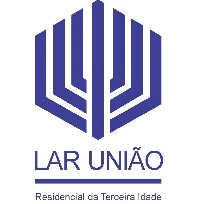 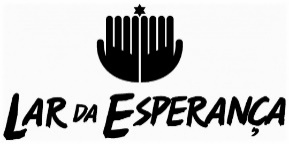 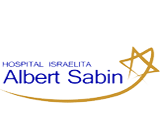 ____________________Iná Zimerfogel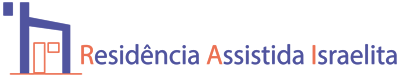 CoordenadoraCentral de Medicamentos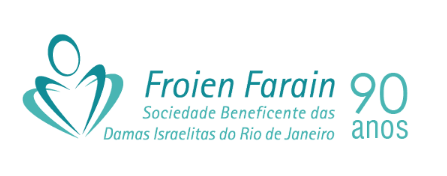 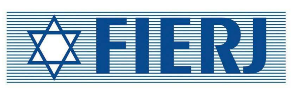 LAR DOS VELHOS ISRAELITASBENÉ HERZLLAR DOS VELHOS ISRAELITASJACARÉPAGUA 